Kingdom of CambodiaNation-Religion-King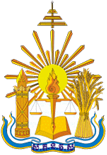 Royal University of Law and EconomicsInternational Master in International Business LawInternational Master in Public International LawScholarship Request FormFull Name:Date of Birth:Gender:Email:Phone:Address:Professional Position:Employing Organization’s Name:BA GPA and Diploma Title: Name of University Where BA Was Obtained:Exact Place of Birth:Scholarship funds are very limited and only available to students who have: outstanding academic backgrounds or who can demonstrate significant financial need. Acceptance into either master’s program is a pre-condition for being eligible to receive a scholarship. The type of scholarship provided is unique and consist in a 25% of remittance on tuition fees for the academic year 2023-2024. Scholarships attributed in year 1 are automatically reconducted in year 2 for recipients having secured a GPA of at least 15/20. Those recipients who have secured a GPA between 13/20 and 14.99/20 are placed under deliberation and evaluated on a case-by-case basis. Those who have failed to secure a GPA of at least 13/20 lose their tuition fee remittance entirely. Students who were not awarded a scholarship in year 1 but who have secured a GPA of at least 16.5/20 are eligible to apply in year 2, granted they can demonstrate financial need. Recipients of RULE’s scholarship program are eligible to apply to other scholarship programs provided within the framework of the dual master’s degrees. Should they be granted another scholarship, they will automatically loose access to RULE’s scholarship program. Please submit a separate letter along with this form describing why you believe that you are qualified to receive a scholarship. Letters should be between 1,000 and 3,000 words.Deadline for submission of this form and the separate explanation letter: September 1st 2023